Slovenská technická univerzita v BratislaveFakulta elektrotechniky a informatikyKatedra telekomunikáciiVýpočet a meranie na vyvažovačochTLKV									           Lukáš Hajdu, TLK 7AR 2009/2010							           Meracia skupina 12Zimný semesterZadanie úloh1. Vypočítajte, zrealizujte a premerajte vyvažovač pre homogénne vedenie, ktorého       impedancia má priebeh daný tabuľkou. Kábel: konštrukcia XV, priemer žíl  = 1,2 mm, izolácia styroflex,          R = 31,9 /km, C = 23,5 nF/km2. Vypočítajte, zrealizujte a premerajte vyvažovač pre pupinované vedenie, ktorého impedancia má priebeh daný tabuľkou. Návrh vyvažovača zrealizujte v tvare podľa Hoyta.Kábel: konštrukcia DM, priemer žíl  = 1,2 mm, izolácia kordel - papier, R = 31,9 /km, C = 26 nF/km,  pupinácia 100/70 mH –  združené vedenie, pupinizačný krok  s = 1,7 km3. Pre obidva typy vyvažovačov určte tlmenie nevyváženia anv [Np].Teoretický úvodDôležitým elementom v zariadeniach pre dvojdrôtové a štvordrôtové vedenia sú vyvažovače. Ich účelom je napodobniť impedanciu vedenia vo vyžadovanom frekvenčnom pásme.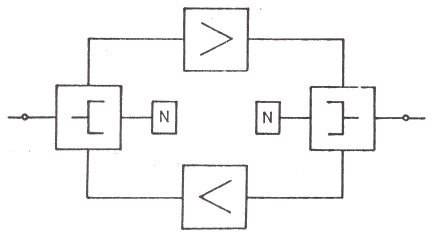 Obr.1 - Bloková schéma použitia diferencialného transformátora v dvojdrôtových vedeniach1. Výpočet vyvažovača pre homogénne vedenieUvažujme, že impedancia vedenia sa rovná impedancií vyvažovača:Aby sme mohli vypočítať a navrhnúť zapojenie impedancie ZN  vyvažovača, musíme vyšetriť priebeh impedancie ZL = f(). Pre homogénne vedenia je impedancia rovná:kde R, L, C, G sú kilometrové konštanty. Pre akustické pásmo platí G<<C, preto  Odvodením dostaneme následne vzťahy:Obr.2 - Priebeh impedancie homogénneho vedenia v závislosti od Našou úlohou je nájsť teraz vhodné zoskupenie prvkov R, L, C tak, aby ich impedancia mala približne rovnaký priebeh ako ZL. Teraz si vyšetríme priebeh impedancie dvojpólu: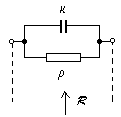 Obr.3 – DvojpólOdvodením dostaneme následne vzťahy: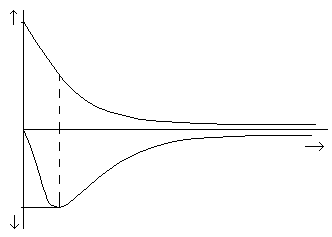 Obr.4 - Priebeh impedancie dvojpólu  v závislosti od Impedancia R má podobný priebeh ako impedancia ZL pre 0, okrem toho reálna zložka impedancie ZL sa pre     a reálna zložka impedancie R sa pre  A0. To znamená, že reálnu zložku impedancie R treba zväčšiť o konštantnú hodnotu . To jednoducho dosiahneme zapojením odporu   do série s impedanciou R.V zapojení vyvažovača pre homogénne vedenia sa často zapája ešte do série premenlivá kapacita, ktorá je rádovo niekoľko F. Tá nám zlepšuje napodobnenie imaginárnej zložky pri nízkych kmitočtoch (f < 400Hz). Potom zapojenie vyvažovača je: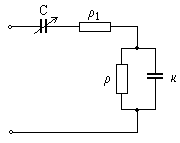 Obr.5 – Zapojenie vyvažovačaPre homogénne vedenie ďalej platia vzťahy:2. Výpočet vyvažovača pre pupinované vedenia podľa HoytaNajprv si musíme vykonať rozbor impedancie pupinovaného vedenia. Impedancia pupinovaného vedenia závisí od nábehovej sekcie, t.j. od kapacity nábehového úseku.Reálna zložka je daná vzťahoma imaginárna zložkakde      s - pupinizačný krok,	0 - vlastný rezonančný kmitočet pupinovaného vedenia,	x - dĺžka nábehovej sekcie v intervale (0 - 0,5)s Obr.6 - Bloková schéma pupinovaného vedenia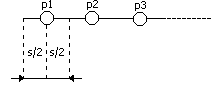 Úsek pupinovaného vedenia môžeme nahradiť náhradnou schémou v tvare π - článku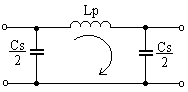 Obr.7  – Zjednodušená náhradná schéma úseku pupinovaného vedeniaZ náhradnej schémy určíme vlastný rezonančný kmitočet 0 tak, že vstupné a výstupné svorky necháme naprázdno a určíme podmienku rezonancie:Odvodením sme zistili náhradu pupinovaného vedenia pre x = 0,17, ale nábehová sekcia na pupinovaných vedeniach je 0,5 s, preto musíme ešte na vstupné svorky zapojiť náhradu vedenia dĺžky 0,33 s. Pri zjednodušujúcich predpokladoch môžeme túto časť vedenia nahradiť kapacitou C1. Ešte do série s odporom R0 býva zapojená kapacita CN (niekoľko F), ktorá nám upravuje impedančnú charakteristiku oblasti pod 400 Hz.Úplná schéma vyvažovača bude:Obr.8 – Hoytov vyvažovač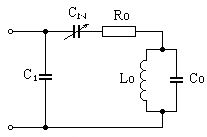 Rovnice pre výpočet Hoytovho vyvažovača:C1 = 0,33.CsC0 = 0,428.CsL0 = 0,33.Lp3. Tlmenie nevyváženiaHodnotu tlmenia nevyváženia vypočítame podľa vzťahuHodnota anv  má byť väčšia ako 7Np. Uvedené merania vykonávame jednak na vyvažovačoch pre homogénne vedenia, jednak na vyvažovačoch pre pupinované vedenia.VypracovaniePri výpočtoch sú všetky hodnoty dosadzované v základných jednotkách, preto sú udané len výsledné jednotky.1. ÚlohaBloková schéma zapojenia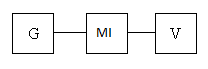 G – generátorMI – merač impedanciíV - vyvažovačSúpis prístrojov:	- Tesla RC oscilátor BM 344- Tesla tranzistorový merač impedancií 12XL020- 2x odporová dekáda XL6- Decade Condenser TR-9301/AZadané hodnoty:  	fd = 0,8 kHz		Xωd = 394 Ω			ρ1 = 182 Ω		Yωd = 342 ΩZ týchto hodnôt sme vypočítali hodnoty ρ a κ potrebné pre konštrukciu vyvažovača:ωd = 2π fd = 2π.0,8x103 = 5026,54 s-1Napokon sme zrealizovali samotný vyvažovač a postupne pri rôznych frekvenciách vstupného signálu sme merali tranzistorovým meračom impedancií hodnotu ZN a fázu vyvažovača φN. Namerané a vypočítané hodnoty sú zapísané v tabuľke.Tabuľka nameraných a vypočítaných hodnôt pre homogénne vedenieVzorový výpočet pre frekvenciu 0,3 kHz2. ÚlohaBloková schéma zapojeniaG – generátorMI – merač impedanciíV - vyvažovačSúpis prístrojov:	- Tesla RC oscilátor BM 344- Tesla tranzistorový merač impedancií 12XL020- Variable artificial LINE 1721/S- ZdrojZadané hodnoty:  	C = 26,5 nF/km	Lp = 100 mH            s = 1,7 kmZ týchto hodnôt sme vypočítali hodnoty  potrebné pre konštrukciu vyvažovača:. = Napokon sme zrealizovali samotný vyvažovač a postupne pri rôznych frekvenciách vstupného signálu sme merali tranzistorovým meračom impedancií hodnotu ZN a fázu vyvažovača φN. Namerané a vypočítané hodnoty sú zapísané v tabuľke.Tabuľka nameraných a vypočítaných hodnôt pre pupinované vedenieVzorový výpočet pre frekvenciu 0,3 kHz3. ÚlohaVzorový výpočet pre homogénne vedenie, pre hodnotu 0,3 kHzVzorový výpočet pre pupinované vedenie, pre hodnotu 0,3 kHzOstatné hodnoty tlmenia nevyváženia sú počítané podľa vzorového výpočtu a sú zapísané v tabuľkách k jednotlivým úlohám.ZáverNašou úlohou v tomto zadaní bolo vypočítať, zrealizovať a premerať vyvažovač.	V prvej úlohe sme pomocou zadaných hodnôt fd, ρ1, Xωd, Yωd vypočítali hodnoty ρ a κ potrebné pre konštrukciu vyvažovača. Podľa schémy na obrázku 5 sme zapojili vyvažovač, na ktorom sme postupne pomocou generátora menili frekvencie a na merači impedancií sme odčítali hodnoty ZN  a φN. Namerané hodnoty ZN  nám vyšli v rozmedzí 163 až 1420 Ω pri φN 0 až 34 stupňov.	V druhej úlohe sme pomocou zadaných hodnôt kapacity, pupinácie a pupinačného kroku pupinovaného vedenia vypočítali hodnoty ,  potrebné pre konštrukciu vyvažovača. Konštrukciu Hoytovho vyvažovača sme realizovali podľa obrázku 8 a ďalej sme postupovali ako v predchádzajúcej úlohe. Namerané hodnoty ZN  nám vyšli v rozmedzí 1500 až 2150 Ω pri φN 0 stupňov. V tretej úlohe sme vypočítali tlmenie nevyváženia na základe hodnôt odmeraných v prvej a druhej úlohe. Hodnoty tlmenia v prvej úlohe sa nám pohybovali v rozmedzí 1,379 až 3,279 Np a v druhej úlohe v rozmedzí 4,164 až 6,21 Np. Podľa teoretického úvodu hodnota tlmenia nevyváženia musí byť väčšia ako 7 Np a preto navrhované vyvažovače pre dané frekvenčné pásmo vedenia nevyhovujú. f [kHz]0,30,50,812351015203060Re{ZL} []616485394359276243218199194191188185Im{ZL} []5844443423181961471005640312315f [kHz]0,30,50,81,21,82,433,4Re{ZL} []14701483149015151590171619272175Im{ZL} []265144926650485366Vypočítané hodnotyNastavené hodnoty []763,7118763,7 [nF]420,23420,23f [kHz]0,30,50,812351015203060Re{ZL} []616485394359276243218199194191188185Im{ZL} []5844443423181961471005640312315ZL []848,83657,54521,73479,59338,51284239,84206,73198,08193,5189,4185,61φL [°]43,4742,4740,9641,5335,3831,7124,6415,7211,659,226,984,64ZN []14201100590585365270184168166165164163φN [°]34466257524422106300anv [Np]1,3791,3792,792,3123,2793,6782,0272,272,4292,5322,6332,736Vypočítané hodnotyNastavené hodnoty [nF]14,8615 [nF]19,2819 [mH]3333 []1489,881490f [kHz]0,30,50,81,21,82,433,4Re{ZL} []14701483149015151590171619272175Im{ZL} []265144926650485366ZL []1493,71489,981492,841516,441590,7861716,671927,732176φL [°]10,225,553,532,491,801,601,581,74ZN []15001520154016101620174019202150φN [°]00000000anv [Np]6,1644,6084,1643,5094,74,9986,215,114